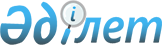 О создании рабочей группы по разработке проекта Программы профилактики правонарушений и борьбы с преступностью в Республике Казахстан на 2005-2006 годыРаспоряжение Премьер-Министра Республики Казахстан от 11 мая 2004 года N 135-p      1. В целях разработки проекта Программы профилактики правонарушений и борьбы с преступностью в Республике Казахстан на 2005-2006 годы создать рабочую группу в следующем составе: Турисбеков                 - Министр внутренних дел 

Заутбек Каусбекович          Республики Казахстан, 

                             руководитель Отто                       - первый вице-министр 

Иван Иванович                внутренних дел 

                             Республики Казахстан, 

                             заместитель руководителя Панасенко                  - заместитель начальника 

Всеволод Всеволодович        Штаба-Департамента 

                             Министерства внутренних дел 

                             Республики Казахстан, 

                             секретарь Карбузов                   - заместитель Председателя 

Козы-Корпеш Жапарханович     Комитета национальной 

                             безопасности Республики 

                             Казахстан (по согласованию) Аманшаев                   - вице-министр культуры 

Ермек Амирханович            Республики Казахстан Ашитов                     - вице-министр труда 

Батыржан Заирканович         и социальной защиты 

                             населения 

                             Республики Казахстан Досжан                     - вице-министр информации 

Ардак Дукенбаевич            Республики Казахстан Шамшидинова                - вице-министр образования 

Куляш Ногатаевна             и науки Республики Казахстан Жумагалиев                 - заместитель Председателя 

Аскар Куанышевич             Агентства Республики Казахстан 

                             по информатизации и связи Сунтаев                    - заместитель Председателя 

Тлеген Иматович              Агентства таможенного контроля 

                             Республики Казахстан Мукатаев                   - начальник управления специальных 

Марат Абусагитович           прокуроров Департамента по надзору 

                             за законностью следствия и дознания 

                             Генеральной прокуратуры 

                             Республики Казахстан 

                             (по согласованию) Омарали                    - старший прокурор организационно- 

Гульназ Алмасбековна         аналитического отдела Департамента 

                             по надзору за законностью в 

                             деятельности государственных 

                             органов Генеральной прокуратуры 

                             Республики Казахстан 

                             (по согласованию) Казанцев                   - старший консультант 

Валерий Анатольевич          Следственного департамента 

                             Комитета национальной 

                             безопасности Республики Казахстан 

                             (по согласованию) Булавин                    - начальник оперативного управления 

Александр Владимирович       Комитета уголовно-исполнительной 

                             системы Министерства юстиции 

                             Республики Казахстан Булименко                  - начальник управления правового 

Татьяна Викторовна           обеспечения и международного 

                             сотрудничества Агентства 

                             Республики Казахстан по борьбе с 

                             экономической и коррупционной 

                             преступностью (финансовая полиция) Дурменбаев                 - начальник управления 

Каирбек Касымбекович         по борьбе с преступностью 

                             и административными правонарушениями 

                             в сфере таможенного дела 

                             Агентства таможенного контроля 

                             Республики Казахстан Рахматулин                 - исполняющий обязанности 

Аскар Рашитович              заместителя начальника управления 

                             по раскрытию экономических 

                             преступлений Департамента по 

                             раскрытию и расследованию 

                             экономических преступлений 

                             Агентства Республики Казахстан 

                             по борьбе с экономической 

                             и коррупционной преступностью 

                             (финансовая полиция) Мамраев                    - заместитель начальника юридического 

Батырбек Муратбекович        управления Министерства труда и 

                             социальной защиты населения 

                             Республики Казахстан Мурзабекова                - главный специалист Департамента 

Алмагуль Мажитовна           средств массовой информации 

                             Министерства информации 

                             Республики Казахстан Каримбаев                  - начальник отдела молодежных 

Нурсултан Турлыбекович       программ Департамента молодежной 

                             политики Министерства культуры 

                             Республики Казахстан 

      2. Рабочей группе в двухмесячный срок разработать проект Программы профилактики правонарушений и борьбы с преступностью в Республике Казахстан на 2005-2006 годы. 

      3. Контроль за исполнением настоящего распоряжения возложить на Руководителя Канцелярии Премьер-Министра Республики Казахстан Тлеубердина А. А.       Премьер-Министр 
					© 2012. РГП на ПХВ «Институт законодательства и правовой информации Республики Казахстан» Министерства юстиции Республики Казахстан
				